FOR IMMEDIATE RELEASESEPTEMBER 29, 2022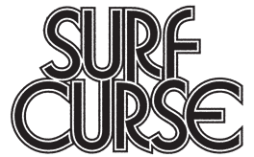 SURF CURSE UNVEIL NEW SINGLE “ARROW”LATEST SINGLE OFF INDIE ROCK BAND’S HIGHLY ANTICIPATED ATLANTIC RECORDS DEBUT ALBUM MAGIC HOURWORLD TOUR KICKS OFF FOLLOWING ELECTRIC SET AT PRIMAVERA SOUND 2022 LOS ANGELESNORTH AMERICAN HEADLINE RUN BEGINS OCTOBER 30 AT SOLD OUT LAS VEGAS SHOW WITH HOMECOMING TOUR FINALE AT ICONIC HOLLYWOOD PALLADIUM IN LA ON DECEMBER 17MAGIC HOUR DUE OUT OCTOBER 7 – PRE-SAVE/PRE-ORDER HERELISTEN TO “ARROW” HERE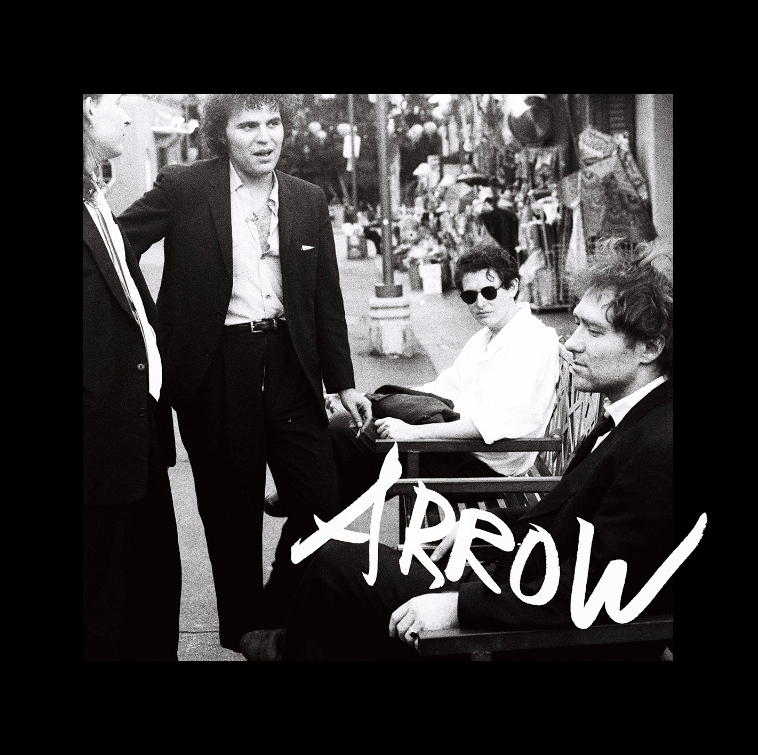 DOWNLOAD ARTWORK HERELos Angeles, CA-based, RIAA platinum certified rock band Surf Curse have shared the latest single off their forthcoming album MAGIC HOUR, “Arrow” available now via Atlantic Records at all DSPs and streaming services – LISTEN HERE.   Surf Curse’s fourth LP and Atlantic Records debut, MAGIC HOUR, is due out October 7 and includes most recent single “Self Portrait,” which released alongside an official music video directed by Nathan Castiel and Nick Rattigan – WATCH HERE. The highly anticipated album also includes electrifying singles “Self Portrait,” “Lost Honor,” “TVI,” and the power pop anthem, “Sugar,” all available now for streaming and download.  Pre-saves/pre-orders – including digital download, CD, and deluxe CD packages - available now HERE. Founded in Reno, NV by Nick Rattigan (lead vocals, drums) and Jacob Rubeck (guitar), Surf Curse have been crafting a multifaceted sound informed by indie, punk, pop, psych rock, and more for nearly a decade. 2020 saw the band’s breakthrough with the surprise TikTok success of “Freaks,” which earned over 500M worldwide streams and RIAA platinum certification more than eight years after its original release. Recorded at New York City’s iconic Electric Lady Studios, MAGIC HOUR now sees the band testing the boundaries of their seasoned indie rock approach, exploring a wide range of sonic styles and colors with founders Rattigan and Rubeck now joined by new members Noah Kohll (guitars) and Henry Dillon (bass). The newly expanded lineup allows Surf Curse to push their already ambitious songcraft even further than ever before, spanning the blistering album-opener, “Arrow,” to the somber rock of “No Tomorrows.” “MAGIC HOUR is our excitement about rock music and being in a band,” says Jacob Rubeck. “This album is the excitement of starting something that we all can feel good about with each other, but also progressing as creative people and throwing in that magic. We’re feeling that magic, what’s brewing in the air and what’s existing in what we’re doing together.” Surf Curse will celebrate MAGIC HOUR with an epic world headline tour, kicked off by a high energy performance at Primavera Sound 2022 Los Angeles. The band is now headed across the Atlantic for a major EU/UK tour, followed by a North American headline kicking off with a pair of special Halloween shows at Las Vegas, NV’s sold out AREA15 (October 30) and San Diego, CA’s SOMA (October 31) and then traveling through Reno, NV for a sold out show at The Holland Project and a hometown finale at Hollywood, CA’s famed Hollywood Palladium on December 17. Special guests throughout the North American tour include Toner, Grumpy, and others to be announced. For complete details and ticket information, please visit www.surfcurse.com/tour. SURF CURSE TOUR 2022 SEPTEMBER 28 - London, UK - Electric Ballroom OCTOBER 1 - Manchester, UK - New Century Hall 2 - Glasgow, UK - Warehouse SWG3 – SOLD OUT4 - Dublin, Ireland - The Academy 6 - Birmingham, UK - The Castle and Falcon 7 - Brighton, UK - Chalk 8 - Bristol, UK - SWX 10 - Amsterdam, Netherlands - Paradiso 12 - Paris, France - Le Trabendo 13 - Bordeaux, France - Rock School Barbey 14 - Barcelona, Spain - Razzmatazz 2 15 - Madrid, Spain - Independance 17 - Zürich, Switzerland - Mascotte 19 - Berlin, Germany - Kesselhaus in der Kulturbrauerei 20 - Cologne, Germany - Gebäude9 30 - Las Vegas, NV – AREA15 – SOLD OUT 31 - San Diego, CA - SOMA NOVEMBER 1 - Phoenix, AZ - The Van Buren 3 - Austin, TX - The Mohawk 4 - Austin, TX - The Mohawk 5 - Houston, TX - Warehouse Live 6 - Dallas, TX - The Studio at the Factory 8 - Denver, CO - Ogden Theatre 9 - Salt Lake City, UT - The Complex 11 - Spokane, WA - Knitting Factory Concert House 12 - Portland, OR - Crystal Ballroom 13 - Seattle, WA - Neptune Theatre 15 - Reno, NV - The Holland Project – SOLD OUT 16 - San Francisco, CA - The Warfield 18 - Mexico City, Mexico - Festival Corona Capital * 29 - Philadelphia, PA - Union Transfer 30 - New York, NY - Webster Hall DECEMBER 3 - Montreal, QC - Club Soda 4 - Toronto, ON - Phoenix Concert Theatre 6 - Chicago, IL - The Vic Theatre 8 - Nashville, TN - The Basement East 9 - Nashville, TN - The Basement East 10 - Asheville, NC - The Orange Peel 12 - Washington, DC - Black Cat 13 - Washington, DC - Black Cat 17 - Hollywood, CA - Hollywood Palladium * FESTIVAL PERFORMANCE # # # 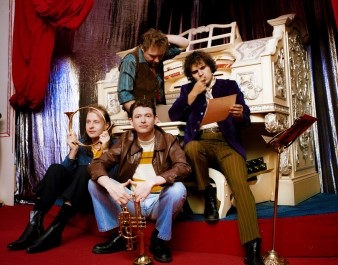 DOWNLOAD HI-RES IMAGE // PHOTO CREDIT: JULIEN SAGE CONNECT WITH SURF CURSE WEBSITE | FACEBOOK | INSTAGRAM | YOUTUBE | PRESS ASSETS For press inquiries, please contact: 
Jessica Nall // Jessica.Nall@atlanticrecords.com 